JOSÉ DA SILVATÍTULO DA DISSERTAÇÃO OU TESE- TÍTULO DA DISSERTAÇÃO OU TESE- TÍTULO DA DISSERTAÇÃO OU TESEDissertação/Tese apresentada à Universidade Federal de Viçosa, como parte das exigências do Programa de Pós-Graduação em Meteorologia Aplicada, para obtenção do título de Magister/Doctor Scientiae.Orientador: João Silva NetoCoorientadores: José Carlos Silva                           Maria Clara SilvaVIÇOSA - MINAS GERAIS 2022FICHA CATALOGRÁFICA A SER PREPARADA PELA BIBLIOTECA CENTRAL DA UFVSolicitar pelo site https://www3.dti.ufv.br/bbt/ficha/autenticacaoJOSÉ DA SILVATÍTULO DA DISSERTAÇÃO OU TESE- TÍTULO DA DISSERTAÇÃO OU TESE- TÍTULO DA DISSERTAÇÃO OU TESEDissertação/Tese apresentada à Universidade Federal de Viçosa, como parte das exigências do Programa de Pós-Graduação em Meteorologia Aplicada, para obtenção do título de Magister/Doctor Scientiae.APROVADA: 18 de outubro de 2022.Assentimento:(Página opcional)Aos meus pais e irmãos.AGRADECIMENTOSA Deus.Aos meus pais.À Universidade Federal de Viçosa, pela oportunidade de realizar a pós-graduação.O presente trabalho foi realizado com apoio da Coordenação de Aperfeiçoamento de Pessoal de Nível Superior – Brasil (CAPES) – Código de Financiamento 001.Ao Conselho Nacional de Desenvolvimento Científico e Tecnológico (CNPq), pela concessão da bolsa de estudos.À Fundação de Amparo à Pesquisa do Estado de Minas Gerais (FAPEMIG), pela concessão da bolsa de estudos.À Coordenação de Aperfeiçoamento de Pessoal de Nível Superior (CAPES), pela concessão da bolsa de estudos. (Página opcional)“O único lugar aonde o sucesso vem antes do trabalho é no dicionário”. (Albert Einstein)RESUMOSILVA, José da, M.Sc./D.Sc., Universidade Federal de Viçosa, outubro de 2022. Título da dissertação ou tese. Orientador: João Silva Neto. Coorientadores: José Carlos Silva e Maria Clara Silva.Na referência do resumo, utiliza-se espaçamento simples e para o resumo recomenda-se o uso de parágrafo único e espaçamento 1,5 entre as linhas. Deve-se usar o verbo na voz ativa e na terceira pessoal do singular. A extensão deve ser de 150 a 500 palavras.Palavras-chave: Dissertação. Tese. Pós-graduação.ABSTRACTSILVA, José da, M.Sc./D.Sc., Universidade Federal de Viçosa, October, 2022. Title of dissertation or thesis. Adviser: João Silva Neto. Co-advisers: José Carlos Silva and Maria Clara Silva.In the summary reference, simple spacing is used and for the summary it is recommended to use single paragraph and spacing 1.5 between the lines. One must use the verb in the active voice and in the third person singular. The length should be 150 to 500 words.Keywords: Dissertation. Thesis. LISTA DE ILUSTRAÇÕESFigura 1 – Venda de equipamentos agrícolas	16Gráfico 1 – Venda de equipamentos agrícolas	16Quadro 1 – Notas de rodapé no padrão ABNT	17(Página opcional)LISTA DE TABELASTabela 1 – Venda de equipamentos agrícolas	17(Página opcional)LISTA DE SIGLAS E ABREVIATURASABNT	Associação Brasileira de Normas Técnicas.ONU	Organização das Nações Unidas.(Página opcional)LISTA DE SÍMBOLOS@	Arroba.%	Porcentagem.(Página opcional)SUMÁRIO1. INTRODUÇÃOAs2. REVISÃO DE LITERATURAAs3. MATERIAIS E MÉTODOSAs4. RESULTADOS E DISCUSSÃOAs4.1. Informações a respeito dos dados coletadosFigura 1 – Venda de equipamentos agrícolas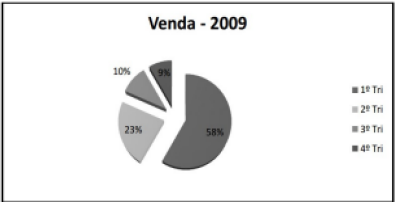 Fonte: Alves (2010).4.1.1. DadosGráfico 1 – Venda de equipamentos agrícolas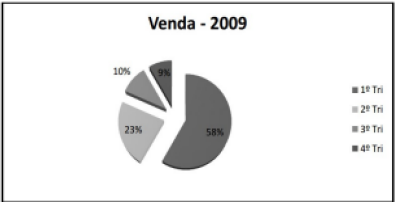 Fonte: Alves (2010).Quadro 1 – Notas de rodapé no padrão ABNT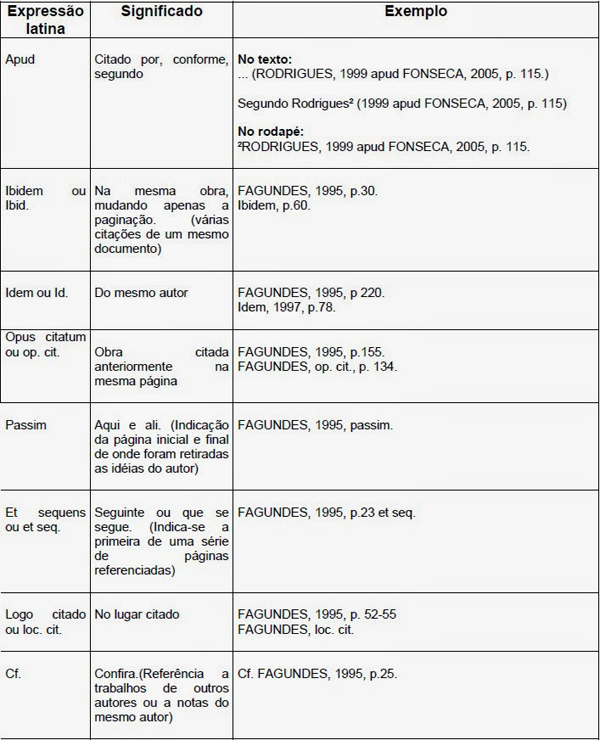 Fonte: Disponível em: https://www.normasabnt.net/notas-de-rodape/. Acesso em: 03 jul. 2019.Tabela 1 – Venda de equipamentos agrícolasFonte: Alves (2010).5. CONCLUSÕESAsREFERÊNCIASModelos disponíveis em UFV 2019 - Manual de trabalhos academicos.APÊNDICE A - Notas	Texto ou documento elaborado pelo autor, a fim de complementar sua argumentação, sem prejuízo da unidade nuclear do trabalho.ANEXO A - Normas	Texto ou documento não elaborado pelo autor, que serve de fundamentação, comprovação e ilustração.José da SilvaJosé da SilvaJosé da SilvaAutorAutorAutorPaulo SilvaPaulo SilvaPaulo SilvaOrientadorOrientadorOrientadorAnoEquipamentoValor2019Trator50.000,002018Roçadeira10.000,002017Arado5.000,00Total-65.000,00